7.0.5  Resume Information ActivityDirections: Fill out each section with the appropriate information. You can then use this worksheet as a reference when writing your resume.PERSONAL INFORMATIONPROFESSIONAL SUMMARYList 3-4 of what you think your strongest skills are:EMPLOYMENT EXPERIENCEList most recent employer first: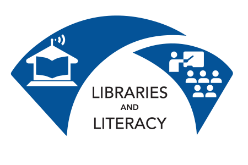 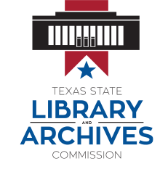 EDUCATIONAL BACKGROUNDOTHER SKILLSNON-WORK EXPERIENCEFull Name:Address:Telephone:EmailEMPLOYER NAME:DATES EMPLOYEDFROM:TO:LOCATION:POSITION TITLEPOSITION TITLERESPONSIBILITIES:ACCOMPLISHMENTS:EMPLOYER NAME:DATES EMPLOYEDFROM:TO:LOCATION:POSITION TITLEPOSITION TITLERESPONSIBILITIES:ACCOMPLISHMENTS:EMPLOYER NAME:DATES EMPLOYEDFROM:TO:LOCATION:POSITION TITLEPOSITION TITLERESPONSIBILITIES:ACCOMPLISHMENTS:SCHOOL NAME:DATES ATTENDEDDATES ATTENDEDFROM:TO:FROM:TO:FROM:TO:LOCATION:DEGREE/CERT. EARNEDDEGREE/CERT. EARNEDFIELD OF STUDYGPAHONORS, RELEVANT COURSEWORK:SCHOOL NAME:DATES ATTENDEDDATES ATTENDEDFROM:TO:FROM:TO:FROM:TO:LOCATION:DEGREE/CERT. EARNEDDEGREE/CERT. EARNEDFIELD OF STUDYGPAHONORS, RELEVANT COURSEWORK:Languages:Computer Skills:Other Skills:Volunteer Experience:Awards of achievements:Other: